Surat Permohonan (ditandatangani dan distempel pengurus masjid)ditujukan kepada:Dekan Fakultas Matematika dan Ilmu Pengetahuan Alam (FMIPA)Universitas Islam Indonesia (UII)Jl. Kaliurang KM 14.5, Kecamatan Ngaglik, Kabupaten Sleman, Daerah Istimewa Yogyakarta. PROPOSAL PENGAJUAN BANTUAN MASJID PROGRAM MIPA UII BERBAGI 2018NAMA MASJID 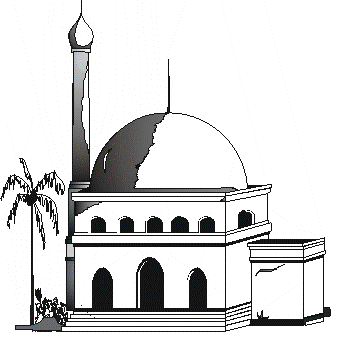 Contact Person* :Nama & Telp.Nama & Telp.*salah satunya adalah pegawai FMIPALatar Belakang Berisi latar belakang pengajuan proposal pembangunan.Maksud dan TujuanBerisi jenis pengajuan yang diharapkan, hanya boleh pilih salah satu dari pilihan berikut.KarpetJam digitalKipas AnginAmplifierMimbarBiodataBiodata masjidNama Masjid/MushollaAlamatNama Pengurus 1	:No. Telp 1		:Nama Pengurus 2	:No. Telp 2		:Biodata Pegawai (Karyawan/ Dosen) di lingkungan FMIPA UIINama	:No. Telephone	:PenutupBerisi penutup seperti proposal pada umumnya.Lampiran Gambar (Mohon dilampirkan untuk kelengkapan berkas)Susunan pengurus Masjid yang berstempel.Foto Masjid bagian depan Foto Masjid bagian samping Foto Masjid bagian dalam  